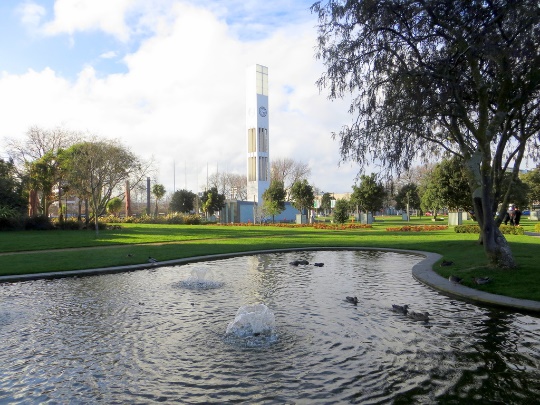 A Brief HistoryRebus NZ Inc was establishedin 2015 when the majority ofProbus Clubs in NZ voted toBecome independent of theAustralian governing body.Our Club is now in its xxthYear since formation andin 201x, became an affiliateof Rebus NZ Inc, a NewZealand accreditation agencyfor the former Probus Clubs.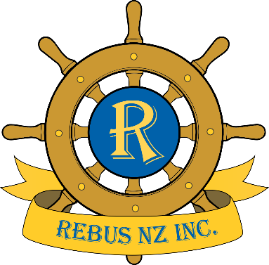                    Contacts   President   Ima First              06 xxxxxxxxxx   Vice President   Ima Second        06 xxxxxxxxxx   Secretary   Ivor Wright           06 xxxxxxxxxx  Treasurer  Robbie Bank    021 xxxxxxxxx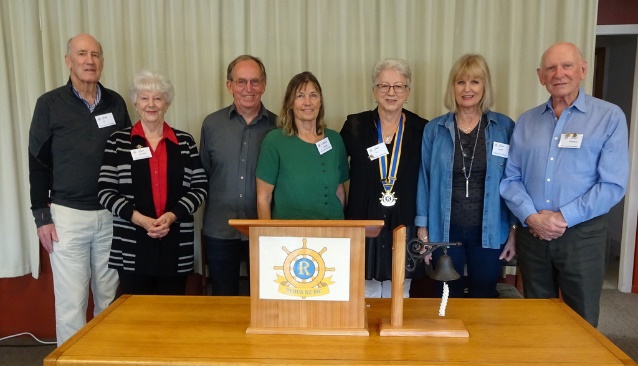   Club email address  info@xxxx.co.nzClub Websitewww.rebus-somewhere.nz     Rebus Club             of    SomewhereWe meet at the xxxxxxxxxxxx46 Smith Street on the  xxxxday of each month.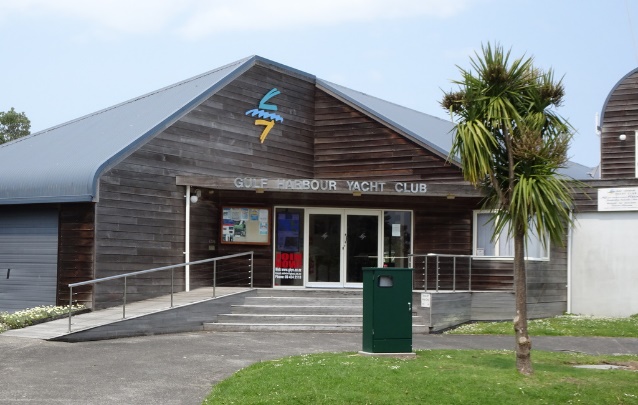 The word REBUS is a joining of the words REtired and Business.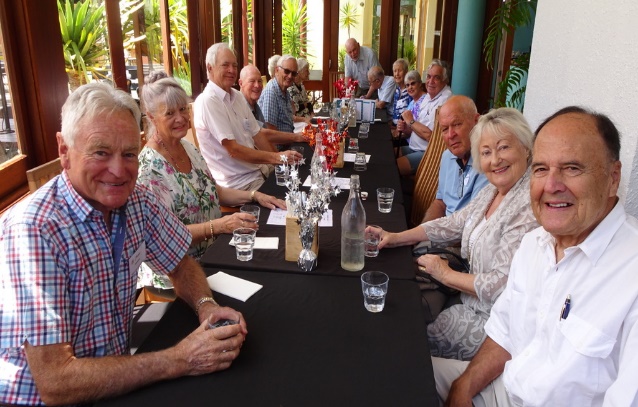 Rebus is an association of Active “Seniors” who join together by forming Clubs. This provides regular occasions to keep minds active, expand interests and enjoy the ready fellowship and convivialIty of new friends. Types of Clubs: There are Men’s Clubs, Women’s Clubs and Combined Clubs. Our Club is a XXXXXXXXXX Club.Meetings are held on the                   xx xx day of the monthcommencing at 10.00am until noon.  Luncheons are held mid-year and end of year for members and their partners.Membership fees for our Club are currently $xx per annum plus a $xx joining fee.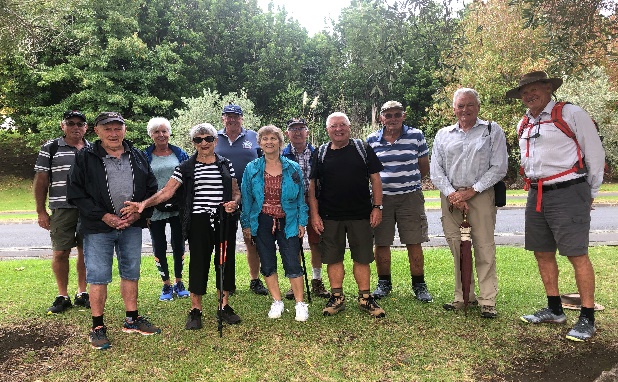  MembershipMembers are encouraged to  participate in as many Club          activities as possible. They are       optional—not compulsory.*Perhaps give a 10 minute talk.*join an interest group run  within the Club such as walking,                                  movies, travel, Bridge, Mahjong,     wine appreciation, dining  and              books.*Introduce or thank Speakers.*Introduce friends as prospective       Members.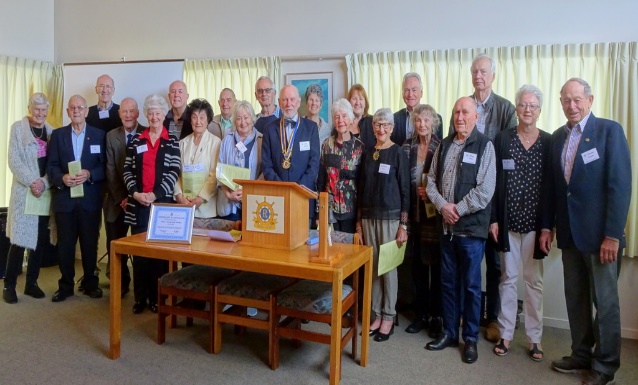 